Describe how to tell if something is a…Translation _________________________________________________________________Reflection__________________________________________________________________Rotation____________________________________________________________________Make your parallelogram family tree, write down the properties.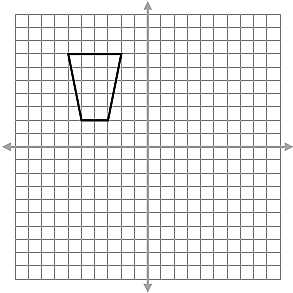 Reflect the trapezoid over the line drawn.         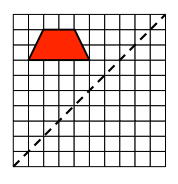 Triangle Congruency – write yes or no and why.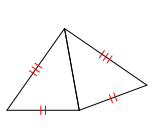 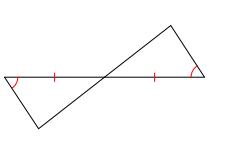 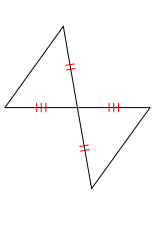 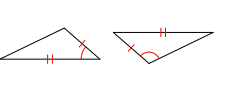 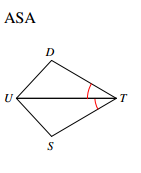 Find all the diagonals of a regular hexagon.Find all the lines of symmetry. Find all the degrees of rotational symmetry.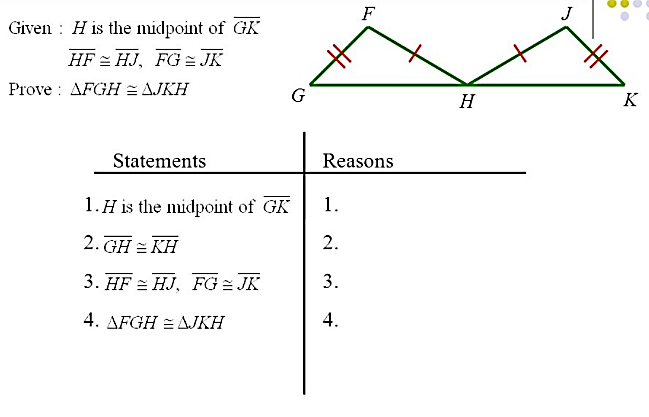 Write a rule for each transformation.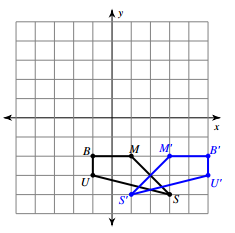 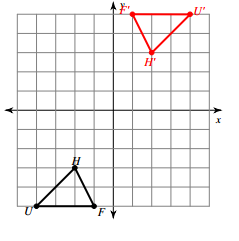 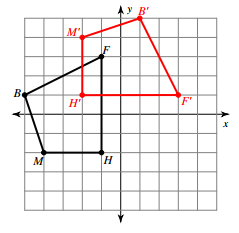 Find and draw the line of reflection, that reflects A to B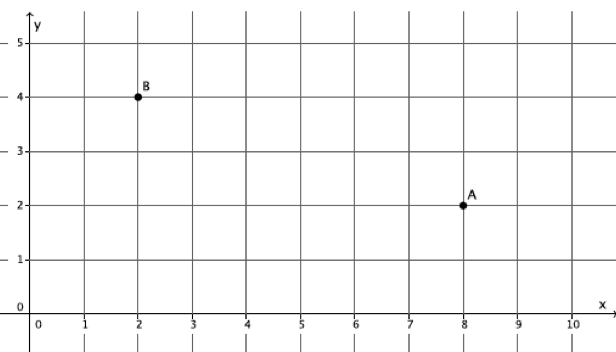 